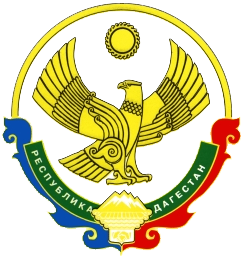 АДМИНИСТРАЦИЯМУНИЦИПАЛЬНОГО РАЙОНА «ЦУНТИНСКИЙ РАЙОН»РЕСПУБЛИКИ ДАГЕСТАН________________________________________________________________ПОСТАНОВЛЕНИЕ27 марта 2017 года                                                                        № 43с.ЦунтаО мероприятиях по обеспечению защиты населения и объектов в  период весенне-летнего половодья        В целях уменьшения риска возникновения чрезвычайных ситуаций, смягчения их последствий и снижения возможного ущерба, обеспечения безопасности населения и устойчивого функционирования объектов экономики, безаварийного пропуска возможных паводков и селей на реках на территории  Цунтинского района  в весенне-летный период 2017 года, на основании ст.11 Федерального закона от 21 декабря 1994 года № 68-ФЗ «О защите населения и территорий от чрезвычайных ситуаций природного и техногенного характера»,  администрация МР «Цунтинский район»  п о с т а н о в л я е т: 1. Утвердить план мероприятий по смягчению рисков и реагирования на чрезвычайные ситуации при паводках и селях на территории МР «Цунтинский район» район  (приложению № 1). 2. Комиссии по ЧС и ОПБ (Тагиров А.Р.) и уполномоченному по делам ГО и ЧС администрации МР «Цунтинский район» (Магомедов М.Р.): - определить состав и обеспечить готовность сил и средств, привлекаемых на выполнение противопаводковых и противоселевых мероприятий, проведение спасательных и аварийно-восстановительных работ, проверить их готовность к действиям при возможных чрезвычайных ситуациях;-  проверить готовность пунктов временного размещения. - совместно с ЕДДС и администрациями сельских поселений организовать проверку системы оповещения населения в населенных пунктах МР «Цунтинский район»;- организовать регулярное проведение тренировок по оповещению населения, проживающего в зонах возможных затоплений и селевых потоков, с проверкой сирен и громкоговорителей. - совместно с администрациями сельских поселений создать необходимые запасы материальных средств для экстренного возведения дополнительных дамб и устранения образовавшихся проранов; 3. ЕДДС района:- организовать регулярное информирование населения о гидрометеорологической обстановке и угрозах возникновения чрезвычайных ситуаций, вызванных паводками; - обеспечить действенный контроль за своевременным реагированием на поступающие прогнозы о возможных чрезвычайных ситуациях; - ежедневно докладывать о складывающейся обстановке на водных объектах главе района, заместителю главы - председателю КЧС и ОПБ, уполномоченному по делам ГО и ЧС;  4.   В целях заблаговременного предупреждения о возможном развитии катастрофического паводка на реках и селевых потоков, рекомендовать главам сельских поселений и руководителям СПК:- организовать в работу по созданию постов наблюдения за уровнем воды в реках в паводкоопасный период; - уточнить распорядительные документы (приказы, распоряжения и т.п.) о персонально назначенных наблюдателях, выделенном транспорте, графике дежурства наблюдателей (на случай продолжительного паводка), порядке инструктажа, а также инструкции по несению дежурства;- организовать проведение комплекса мероприятий по укреплению защитных дамб; - обеспечить готовность пунктов временного размещения; - провести работы по очистке селепрпускных лотков в пределах территорий сельских поселений от завалов и заторов из селевых наносов или других препятствий; - организовать проведение сходов, на которых довести до населения сельского поселения порядок действия при угрозе и возникновении опасных явлений, уточнить их маршруты движения, особое внимание уделять оповещению многодетных семей, маломобильных и престарелых граждан; - организовать обучение соответствующих должностных лиц методам и последовательности работы по уточнению обстановки, ее анализу, оценке, прогнозированию и информированию органов управления по делам ГО и ЧС на проведение предупредительных мероприятий при прохождении штормовых предупреждений; 5. Контроль за выполнением постановления возложить на заместителя главы МР «Цунтинский район» Тагирова А.Р. 6. Постановление вступает в силу со дня его подписания. 7. Постановление опубликовать районной газете «Дидойские вести» и разместить на официальном сайте администрации МР «Цунтинский район» в сети Интернет.И.о. главы МР                                            Г.З. Гаджимурадов«УТВЕРЖДАЮ»И.о. главы МР«Цунтинский район»_____________________ Г. Гаджимурадов«27» марта 2017 года ПЛАНмероприятий по смягчению рисков и реагирования                                                                 на чрезвычайные ситуации   при паводках и селях на территории                                                                    муниципального района «Цунтинский район»  на 2017 год.Уполномоченный по делам ГО и ЧСАдминистрации МР «Цунтинский район»	            М. МагомедовДата проведенияНаименование мероприятияИсполнителипо необходимостиПроведение заседаний комиссии  по ЧС и ОПБ по подготовке к паводковому периоду.Председатель комиссии по ЧС и ОПБ районавесь периодПроведение совместных совещаний по подготовке к паводкуГлава районапо необходимостиОткорректировать план отселения жителей поселения в случае подтопленияУполномоченный по делам  ГОЧС районадо 20.04.2017 годаКомиссионное обследование электро-         хозяйства на территориях, подверженных паводкам и селевым потокамГлавы поселений,руководители и представители соответствующих организацийдо 15.04. 2017 годаОпределение перечня  возможных паводковоопасных мест на территории района и в зоне отгонного животноводства (Бабаюртовский район- кутаны Ахайотар,  40 лет Октября, Шава-Нево)Уполномоченный по делам  ГОЧС района, Вед.специалист Р/А в Зоне отгонного жив-ва               руководители СПКдо 10.05.2017 годаПроведение комиссионного обследования паводково и селеопасных мест, проведение разъяснительную работу с многодетными и неблагополучными семьями района,  проживающими в н/пунктах, подверженных павокам и селям.Главы  поселений,представители ОМВД России по Цунтинскому районудо 01.06.2017 годаОчистка селепропускных лотков в с Кидеро                   и  в с. Шаитли.Берегоукрепительные мероприяития в с.Шаитли и с. ГениятлиАдминистрации района и сельских поселений ,ЗАО «Дороги Дагестана»(по договору)до 01.06.2017 годаБерегоукрепительные мероприятия  в                              с. МахалатлиОчистка русла речки «Махалатли» от грязекаменного  наноса по периметру                 селаОтдел ГО и ЧС, Администрация СП «сельсовет Терутлинский»,ДЭП-41 «Цунтинское»  по договорудо 20.05.2017 годаИзготовление и доведение  до населения района адресных  памяток по действиям при возникновении ЧС природного и техногенного характераУполномоченный по делам ГОЧС района весь период Создание и обеспечение готовности резервов финансовых и необходимых материальных ресурсов, а также сил и средств для предупреждения и локализации  ЧС, вызванных прохождением весеннего половодья и паводковГлавы  поселений,                      Гл. спец.Р/А в ЗОЖ, руководители СПКв период паводков и селейОрганизация оповещения населения о надвигающейся опасности с использованием звуковой сигнализации (громкоговорители мечетей), подворного обхода подтопляемых населенных пунктовПредседатель комиссии, Уполномоченный по делам  ГО и ЧС района, ЕДДС, посыльныев период паводков и селейОбеспечение  готовность пунктов временного размещения на случай возникновения ЧСУполномоченный по делам  ГОЧС района,директора школдо 20.04. 2017 годаОбеспечение  готовности транспортных средств для эвакуации людей, на случай возникновения ЧСГлавы поселений, руководители соответствующих организацийвесь периодПривлечение членов ДНД для поддержания общественного порядка во время паводков и селевых потоков                                                       (3 группы численностью по 5 человек)Главы сельских поселений